* Activities must be paid for per term, NOT weekly.Due to Health and Safety this letter must be returned to school before Thursday 25th May 2017 in order for the registers to be prepared. Children who are not on the register will be unable to attend the club. Some clubs are limited on numbers and places will be allocated on a first come first served basis. All children must be committed to their chosen club and attend each week. Some clubs have a waiting list and non attendees may be removed from the club to accommodate other children.MondayTuesday3.15pm – 4.15pm3.15pm – 4.15pmChoir (Years 3,4,5 & 6)Couch to 5K (Years 3,4,5&6)Choir (Years 3,4,5 & 6)Couch to 5K (Years 3,4,5&6)Free                FreeWednesday3.15pm – 5.00pmFilm Club (Reception, Years 1,2,3,4,5&6 ) Film Club (Reception, Years 1,2,3,4,5&6 ) (£9.00 for 6  weeks)ThursdayFriday3.15pm – 4.15pm3.15pm – 4.15pmArt Club (Years 1 & 2)Football  (Years 3,4,5 &6)Art Club (Years 1 & 2)Football  (Years 3,4,5 &6)Free
Free                 
Couch to 5k will be available to teachers, parents and pupils.                                    If you would like to do couch to 5k with your child please tick. 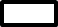 Couch to 5k will be available to teachers, parents and pupils.                                    If you would like to do couch to 5k with your child please tick. Couch to 5k will be available to teachers, parents and pupils.                                    If you would like to do couch to 5k with your child please tick. Couch to 5k will be available to teachers, parents and pupils.                                    If you would like to do couch to 5k with your child please tick. Couch to 5k will be available to teachers, parents and pupils.                                    If you would like to do couch to 5k with your child please tick. There will be no clubs running the last week of term, the week beginning Monday 17th July I give permission for my child to take part in the activities ticked above. I will ensure suitableThere will be no clubs running the last week of term, the week beginning Monday 17th July I give permission for my child to take part in the activities ticked above. I will ensure suitableThere will be no clubs running the last week of term, the week beginning Monday 17th July I give permission for my child to take part in the activities ticked above. I will ensure suitableThere will be no clubs running the last week of term, the week beginning Monday 17th July I give permission for my child to take part in the activities ticked above. I will ensure suitableThere will be no clubs running the last week of term, the week beginning Monday 17th July I give permission for my child to take part in the activities ticked above. I will ensure suitablearrangements are made for my child to be collected on time and travel home after sessions.arrangements are made for my child to be collected on time and travel home after sessions.arrangements are made for my child to be collected on time and travel home after sessions.arrangements are made for my child to be collected on time and travel home after sessions.arrangements are made for my child to be collected on time and travel home after sessions.If you give permission for your child to make their own way home please tickIf you give permission for your child to make their own way home please tickIf you give permission for your child to make their own way home please tickIf you give permission for your child to make their own way home please tickIf you give permission for your child to make their own way home please tickName of Child ______________________________________ Class ______________Name of Child ______________________________________ Class ______________Name of Child ______________________________________ Class ______________Name of Child ______________________________________ Class ______________Name of Child ______________________________________ Class ______________Signed ____________________________________ Name ____________________Signed ____________________________________ Name ____________________Signed ____________________________________ Name ____________________Signed ____________________________________ Name ____________________Signed ____________________________________ Name ____________________Emergency Telephone Contact number ____________________________________Emergency Telephone Contact number ____________________________________Emergency Telephone Contact number ____________________________________Emergency Telephone Contact number ____________________________________Emergency Telephone Contact number ____________________________________